T.C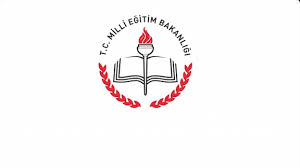 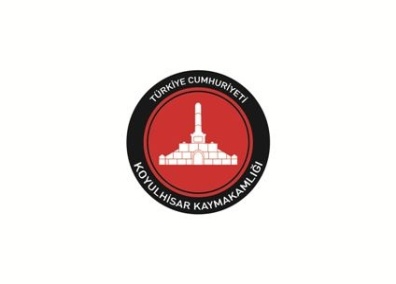 KOYULHİSAR KAYMAKAMLIĞI		İLÇE MİLLİ EĞİTİM MÜDÜRLÜĞÜ 24 KASIM ÖĞRETMENLER GÜNÜ KUTLAMA PROGRAMI2017I-DAYANAK: 26/11/1992 tarihli ve 21417 sayılı Resmi Gazete’de yayımlanan “Öğretmenler Günü Kutlama Yönetmeliği”Öğretmen Yetiştirme ve Geliştirme Genel Müdürlüğünün 30408313-10.06-E.10765913 sayılı 14.07.2017 tarihli    2017/21 GenelgesiII-GENEL ESASLAR:1)Kutlama Programlarının kamu-özel kurum ve kuruluşlar ile halka açık ve halkın geniş katılımının sağlanması 2) Bütün öğretmenlerin Atatürk inkılâp ve ilkeleri ile Atatürk'ün eğitim ve öğretime ilişkin düşünce ve idealleri doğrultusunda birlik ve beraberliklerini sürekli kılmak,3) Öğretmenler arasındaki sevgi ve saygı bağlarını kuvvetlendirmek ve meslekî dayanışmayı canlı tutmak,4) Mesleğe yeni giren aday öğretmenlerin yemin etmelerini sağlamak, mesleklerinin yüceliğinin şuurunu vermek,5) Mesleğe ömür vererek emekli olmuş öğretmenlerin hizmetlerini şükranla anmak,6) Öğretmen ve öğretmenlik mesleğinin kamuoyuna daha iyi tanıtılmasını sağlamak ve bu konu hakkında kamuoyunu bilinçli ve duyarlı hale getirmek,7) Öğretmenlik mesleğinin toplumumuzdaki değerini korumak, yüceltmek ve saygınlığını artırmak,8) Öğretmen, öğrenci ve veli bütünlüğünü canlı tutmak,9) Öğretmenlik mesleğinde çevresinde tanınan, sevilen ve üstün başarısı bilinenlerin bu niteliklerini diğer meslektaşlarına örnek olacak şekilde tanıtmaktır.III-AÇIKLAMALAR2017 yılı 24 Kasım Öğretmenler Günü Kutlama Programı; Çelenk Sunma ve akşam programı olarak iki ayrı bölümden oluşacaktır.2017- 2018 Eğitim-Öğretim yılı 24 Kasım Öğretmenler Günü Kutlama Programı aşağıda belirlenen program çerçevesinde gerçekleştirilecektir.Kutlama Öncesi Yapılacak ÇalışmalarÇelenk Sunma TöreniKutlama ProgramıHafta İçi Yapılacak EtkinliklerKUTLAMA ÖNCESİ YAPILACAK ÇALIŞMALARİlçemizde ikamet eden emekli öğretmenlerin belirlenip okul ve kurum müdürlüklerince evlerinde haberli olarak ziyaret edilmesi ve programımıza davet edilmesiÖğretmenler Günü anısına öğretmenler arası sportif faaliyetler organize edilmesi.
Öğretmenler Günü anısına çeşitli yarışmalar düzenlenmesi.ÇELENK SUNMA TÖRENİYer     		: Hükümet MeydanıTarih   	            : 24 Kasım 2017Saat   		: 11.3024 Kasım 2017 Cuma günü saat 11.30 İlçe Milli Eğitim Müdürlüğü Çelengi, İlçe Milli Eğitim Müdürü Sayın Battal AKMAN tarafından Hükümet Meydanı Atatürk Anıtı Önüne konulacaktır. Başöğretmen Gazi Mustafa Kemal ATATÜRK, ebediyete intikal etmiş öğretmenler ve tüm şehitlerimiz için saygı duruşunda bulunularak akabinde İstiklal Marşı ile Şanlı Bayrağımız göndere çekilecektir.24 Kasım Öğretmenler Günü Çelenk Sunma Töreni ve Anma Töreni programlarının icrası Halk Eğitimi Merkezi Müdürlüğü sorumluluğunda ve koordinatörlüğünde gerçekleştirilecektir.Çelenk Sunma Törenine katılacak idareci, öğretmen ve öğrenciler 11.15 geçe Hükümet Konağı Atatürk Anıtı önünde hazır olacaktır.Çelenk Sunma Töreni programını yürütmek ve sunuculuk görevini Mehmet Kavala Çok Programlı Anadolu Lisesi Kimya Öğretmeni Gamze AKGÜN ve aynı lisenin Edebiyat Öğretmeni Yusuf KORKAN yapacaktır.Çelenk Sunma Töreni İstiklal Marşı okunmasından Cumhuriyet Ortaokulu Müzik Öğretmeni Oğuzhan ÖZTÜRK sorumlu olacaktır.Çelenk Sunma töreninde, tören yöneticiliğini Münire Mustafa Aydoğdu Yatılı Bölge Ortaokulu Beden Eğitimi Öğretmeni Yahya ŞAHİN tarafından yapılacaktır.Çelenk Sunma Tören Programına merkez ilk, orta ve lise dereceli okullar bayrak, flamaları ile katılacaktır.Çelenk Sunma törenine 24 Kasım Cuma günü nöbetçi olan öğretmenler hariç tüm öğretmenler katılacaktır.İlçe Milli Eğitim Müdürlüğü çelengini Hükümet Konağı Atatürk Anıtına sunmak üzere Cumhuriyet İlkokulu Sınıf Öğretmeni Muharrem Aziz DİKÇE ve İmam Hatip Ortaokulu Din Kültürü ve Ahlak Bilgisi Öğretmeni Nurcihan KALE DİKÇE görevlendirilecektir.İstiklal Marşı ile Bayrağımızın göndere çekilmesi için Mehmet Kavala Çok Programlı Anadolu Lisesi’nden 9 öğrenci görevlendirilecektir. Çelenk sunma programının teknik sorumlusu Cumhuriyet Ortaokulu Müdür Yardımcısı Serhat GENÇ’tir.      11) Çelenk Sunma Töreninin saha sorumlusu Halk Eğitim Merkezi Müdürü Erkan ERDEM’dir.12)  Törene katılanlar, 657 Sayılı Devlet Memurları Kılık-Kıyafet Yönetmeliğine uygun, temiz giyimli, tıraşlı ve tercihen koyu renk takım elbise ile tören alanında hazır bulunacaklardır.KUTLAMA PROGRAMI24 Kasım 2017 Cuma günü saat 18.00’de Koyulhisar Belediye Kültür Merkezi’nde Kutlama Programı gerçekleştirilecektir.24 Kasım Öğretmenler Günü Kutlama Programı metin hazırlama ve sunuculuk görevini Mehmet Kavala Çok Programlı Anadolu Lisesi Kimya Öğretmeni Gamze AKGÜN ve aynı lisenin Edebiyat Öğretmeni Yusuf KORKAN yapacaktır.İstiklal Marşı, Münire Mustafa Aydoğdu Yatılı Bölge Ortaokulu Müzik Öğretmeni Hüseyin Cem DALAK sorumluluğunda okunacaktır.Günün anlam ve önemine dair konuşma, İlçe Milli Eğitim Müdürü Battal AKMAN tarafından yapılacaktır.Tüm öğretmenler adına mesleğe yeni başlayan öğretmenlerden Koyulhisar Anadolu İmam Hatip Lisesi Meslek Dersi Öğretmeni Eda ÜNAL veya Mehmet Kavala Çok Programlı Anadolu Lisesi Fizik Dersi Öğretmeni Hüseyin İŞLER yapacaktır.24 Kasım Öğretmenler Günü’nde öğretmenlik mesleğine yeni girmiş olanlar (aday öğretmenler), Halk Eğitim Merkezi Müdürü Erkan ERDEM yönetiminde öğretmenlik yemini edecekler.“Türkiye Cumhuriyeti Anayasasına, Atatürk İnkılâp ve İlkelerine, Anayasada ifadesi bulunan Türk Milliyetçiliğine sadakatle bağlı kalacağıma; Türkiye Cumhuriyeti kanunlarını Milletin hizmetinde olarak tarafsız ve eşitlik ilkelerine bağlı kalarak uygulayacağıma; Türk Milletinin millî, ahlâkî insanî, manevî ve kültürel değerlerini benimseyip, koruyup, bunları geliştirmek için çalışacağıma; insan haklarına ve Anayasanın temel ilkelerine dayanan millî, demokratik, lâik bir hukuk devleti olan Türkiye Cumhuriyetine karşı görev ve sorumluluklarımı bilerek, bunları davranış halinde göstereceğime namusum ve şerefim üzerine yemin ederim.”Emekli Öğretmenler Adına Konuşma, Koyulhisar Belediye Kültür Merkezi’nde yapılacak gece programının teknik sorumlusu ve saha sorumluları İlçe Milli Eğitim Şube Müdürü İrfan TATLICI, Koyulhisar Anadolu İmam hatip Lisesi Müdürü Ertuğrul YILDIZ ve Koyulhisar İmam Hatip Ortaokulu Müdürü Eyup DEMİR’dir.24 Kasım Öğretmenler Günü Kutlama Programına tüm öğretmenlerimiz davetlidir. 24 Kasım Öğretmenler Günü Kutlama Programı aşağıdaki program çerçevesinde gerçekleşecektir.Saat 18.00’de Törenin Başlaması İstiklal MarşıGünün Anlam ve Önemine Dair KonuşmaEmekli Öğretmenler Adına Konuşma Mesleğe Yeni Başlayan Aday Öğretmenlerin Yemin TöreniÖğretmenler Günü ile ilgili “kompozisyon” alanında düzenlenen yarışmada 1. Gelen eserin okunmasıÖdül TöreniYemek İkramıKapanışHAFTA İÇİ YAPILACAK ETKİNLİKLER24 Kasım 2017 Cuma günü bütün okullar Bayrak, afiş, Atatürk’ün eğitim ve öğretmenlik mesleği ile ilgili sözlerinden hazırlanan dövizlerle donatılacaktır.İlçemiz Emekli Öğretmenleri 24 Kasım Öğretmenler Günü öncesinde belli bir program çerçevesinde İlçe Milli Eğitim Müdürlüğü koordinesinde ziyaret edilecek; İlçemiz Kutlama Programına emekli öğretmenlerimiz davet edilecektir.İlçemizde vefat etmiş öğretmenlerimizin kabirleri ve aileleri İlçe Milli Eğitim Müdürlüğünün koordinesinde ziyaret edilip kutlama programına davet edilecektir. Okullar kendi bünyelerinde “Öğretmene Vefa” konulu resim, şiir, kompozisyon yarışmaları düzenleyecektir. Seçilen eserler okul panolarında sergilenecektir.İlçemiz okulları arasında “Öğretmene Vefa” konulu resim, şiir, kompozisyon yarışmaları düzenlenecektir. Kutlama Programında dereceye giren öğrenciler ödüllendirilecektir.24 Kasım Öğretmenler Günü ile ilgili pano ve duvar gazeteleri hazırlanacaktır.GÖREV VE SORUMLULUKLARİLÇE MİLLİ EĞİTİM MÜDÜRLÜĞÜNE BAĞLI OKUL/KURUM SORUMLULUKLARI24 Kasım 2017 Cuma günü saat 11.30’da yapılacak olan Çelenk Sunma Töreninden Halk Eğitimi Merkezi Müdürü Erkan ERDEM sorumludur.Emekli öğretmenlerimiz ve vefat etmiş öğretmenlerimizin ailelerini ziyaret etme ve kutlama programına davet etmekten yukarıda belirtilen okul müdürlükleri sorumludur.Çelenk Sunma ve Kutlama Programında görev verilen öğretmen ve öğrencilere görevlerini tebliğ etme ve yerine getirme hususundan Okul/Kurum Müdürlükleri sorumludur.24 Kasım Öğretmenler Günü davetiye hazırlanmasından İlçe Milli Eğitim Müdürlüğü sorumludur.Kutlama Programı için Salonun hazırlanmasından İlçe Milli Eğitim Şube Müdürü İrfan TATLICI, Koyulhisar Anadolu İmam hatip Lisesi Müdürü Ertuğrul YILDIZ ve Koyulhisar İmam Hatip Ortaokulu Müdürü Eyup DEMİR’ sorumludur.Okul Müdürlükleri Kutlama Programında öğretmenlerin okuyacağı Konuşma, şiir, müzik vb. eserlerini komisyonlarınca kontrol ederek metinleri İlçe Milli Eğitim Müdürlüğüne gönderecektir.Kutlama programında yer alacak konuşma metinleri, öğretmenler tarafından okunacak şiirler (okul eser inceleme komisyonu tarafından incelenerek onaylanmış olarak) ve sunucuların sunum metinleri 21 Kasım 2017 Salı günü İlçe Milli Eğitim Müdürlüğünde olacak şekilde gönderilecektir. Programın içeriğini zenginleştirmek ve görsel bir program olmasını sağlamak için Okul/Kurum Müdürlükleri öğretmenlerin talep ve önerilerini en geç 17.11.2017 Cuma gününe kadar İlçe Milli Eğitim Müdürlüğüne bildirecektir.BELEDİYE BAŞKANLIĞINCA;    Çelenk Sunma Töreni ve Kutlama Programındaki ses düzeninin Belediye Başkanlığınca sağlanması. 24 Kasım Öğretmenler Günü Kutlama Programı halka duyurulması. EMNİYET MÜDÜRLÜĞÜNCE;Çelenk Sunma Töreni esnasında Anıtın çevresinde, okulların Anıta geliş-gidiş güzergâhında ve kutlama Programında gerekli tedbirlerin sağlanması.         İLÇE TOPLUM SAĞLIĞI MERKEZİ BAŞKANLIĞINCA:Çelenk Sunma Töreni ve kutlama Programında gerekli tedbirlerin sağlanması.           ÇEDAŞ İŞLETME ŞEFLİĞİNCE:         Çelenk Sunma Töreni ve kutlama Programında; elektrik, ses düzeni arızası ve kesintilerine karşı gerekli tedbirlerin alınması; kesinti ve arızaların giderilmesi.Not: Bu Program kamu kurum ve kuruluşlarına emir, halkımıza davetiye niteliğindedir.  08.11.2017KUTLAMA KOMİTESİ     Bedri AKGÜLAtatürk İlkokulu MüdürlüğüAhmet EPSİLELİAtatürk İlkokulu MüdürlüğüSelahattin YILDIZMünire Mustafa Aydoğdu Yatılı Bölge İlk/Ortaokulu Müd.Teyfik ÖZCANMünire Mustafa Aydoğdu Yatılı Bölge İlk/Ortaokulu Müd.Turhan KAYACumhuriyet İlkokulu MüdürlüğüNadir KUŞKUŞCumhuriyet İlkokulu MüdürlüğüYıldıray YILDIRIMKoyulhisar İmam Hatip Ortaokulu MüdürlüğüMehmet Ali DÜNDARKoyulhisar İmam Hatip Ortaokulu MüdürlüğüŞakir KUMRUKoyulhisar Anadolu İmam Hatip Lisesi Müdürlüğü İrfan KUMRUKoyulhisar Anadolu İmam Hatip Lisesi Müdürlüğü Mehmet KELTEKCumhuriyet Ortaokulu MüdürlüğüTurhan ASLANCumhuriyet Ortaokulu MüdürlüğüAbdullah ERDEMMehmet Kavala Çok programlı Anadolu Lisesi MüdürlüğüYusuf EROĞLUMehmet Kavala Çok programlı Anadolu Lisesi MüdürlüğüNadir KUŞKUŞCumhuriyet İlkokulu MüdürlüğüYahya EPSİLELİYukarıkale İlkokulu – Ortaokulu MüdürlüğüDemir EROĞLUYukarıkale İlkokulu – Ortaokulu Müdürlüğü